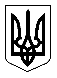 УкраїнаМЕНСЬКА  МІСЬКА   РАДАМенського району Чернігівської області(тридцять восьма сесія сьомого скликання )РІШЕННЯ25 лютого 2020 року	№ 109Про надання дозволів на розроблення проектів землеустрою щодо відведення земельних ділянок по наданню у приватну власність у межах та за межами населеного пункту (городи)Розглянувши звернення гр. Андрієнко Т.А., площею 0,50 га. у межах с. Дягова, Бігліцова Н.В., площею 0,19 га. у межах с. Майське, Попович В.І., площею 0,74 га. у межами с. Ліски, Шамрук П.С., площею 1,87 га. у межах с. Ліски, Кияшко І.І., площею 1,00 га. у межах с. Дягова, Котляр Н.Є., площею 0,75 га. у межах с. Синявка, Кожемяко Л.М., площею 0,26 га. у межах с. Синявка, Мельничук Л.В., площею 0,27 га. у межах с. Синявка, Вонарх Т.М., площею 1,50 га. у межах с. Синявка, Портна К.М., площею 2,00 га. у межах с. Синявка, Куля О.А., площею 0,6758 га. за межами с. Киселівка, Авраменко Т.В., площею 1,20 га. у межах с. Садове, Авраменко В.В., площею 0,76 га. у межах с. Садове, Лесюта Н.Ю., площею 0,90 га. у межах с. Дягова, Бобирець О.Д., площею 0,50 га. у межах с. Дягова, Головач Л.С., площею 0,80 га. у межах с. Киселівка, Удовенко Є.М., площею 0,40 га. у межах с. Величківка, Лютік О.В., площею 0,20 га. у межах с. Ушня, Добринська Н.Ю., площею 0,30 га. у межах смт Макошине, Вепрецький О.Т., площею 0,14 га. у межах смт Макошине, Шеремет Л.Ф., площею 0,97 га. у межах с. Семенівка, Прядко В.М., площею 0,50 га. у межах с. Дягова, Яценко В.Д., площею 0,40 га. за межами с. Величківка, Прядко І.В., площею 0,20 га. в межах с. Дягова, Терещенко Н.І., площею 0,70 га. в межах с. Синявка, Васюта Ю.Ю., площею 1,30 га. в межах с. Дягова, Лісова Я.В., площею 0,75 га. в межах с. Семенівка, Бура К.І., площею 0,60 га. за межами с. Стольне, Макуха С.М., площею 0,50 га. в межах с. Киселівка, Шумна В.Г., площею 0,75 га. в межах с. Овчарівка, Макуха Г,Д., площею 0,40 га. в межах с. Вільне, Сергійчик О.С., площею 1,00 га. у межах с. Вільне, Прядко І.В., площею 0,55 га. в межах с. Дягова, Грищенко В,К., площею 0,40 га. за межами с. Величківка, Можега С.М., площею 0,69 га. за межами с. Семенівка, Гречуха В.І., площею 0,31 га. в межах с. Дягова, Лотоцька О.В., площею 1,00 га. в межах с. Дягова,  Смущенко Н.В., площею 0,70 га. в межах с. Дягова, Гайова Т.І., площею 0,75 га. в межах с. Дягова, Мойсеєнко В.С., площею 0,69 га. в межах с. Дягова, Михуля Р.І., площею 0,27 га. у межах с. Ушня, Антоненко А.С., площею 0,60 га. у межах с. Дягова, Антоненко С.М., площею 0,50 га. у межах с. Дягова, Матвієнко П.П., площею 1,04 га. за межами с. Стольне, Кучеренко О.І., площею 1,01 га. у межах с. Дягова, Присівок В.В., площею 0,96 га. за межами с. Стольне, Савич Л.Г., площею 0,50 га. у межах с. Осьмаки, Белік О.П., площею 0,10 га. у межах с. Киселівка, Белік О.М., площею 0,36 га. за межами с. Киселівка, щодо надання дозволів на виготовлення проектів землеустрою щодо відведення земельних ділянок по передачі у власність для ведення особистого селянського господарства враховуючи подані документи, керуючись ст. ст. 12,116,118,121 Земельного кодексу України зі змінами та доповненнями, ст. 26 Закону України «Про місцеве самоврядування в Україні», Менська міська радаВ И Р І Ш И Л А :Надати дозволи на розроблення проектів землеустрою щодо відведення земельних ділянок по наданню у приватну власність для ведення особистого селянського господарства:гр. Андрієнко Тетяна Анатоліївна в межах с. Дягова на земельній ділянці площею орієнтовно 0,50 га.,гр. Бігліцова Надія Василівна в межах с. Майське на земельній ділянці площею орієнтовно 0,19 га., гр. Попович Віра Іванівна в межах с. Ліски на земельній ділянці площею орієнтовно 0,74 га., гр. Шамрук Петро Сидорович в межах с. Ліски на земельній ділянці площею орієнтовно 1,87 га., гр. Кияшко Іван Іванович в межах с. Дягова на земельній ділянці площею орієнтовно 1,00 га., гр. Котляр Наталія Євгеніївна в межах с. Синявка на земельній ділянці площею орієнтовно 0,75 га., гр. Кожемяко Лідія Михайлівна в межах с. Синявка на земельній ділянці площею орієнтовно 0,26 га., гр. Мельничук Любов Василівна в межах с. Синявка на земельній ділянці площею орієнтовно 0,27 га., гр. Вонарх Тетяна Михайлівна в межах с. Синявка на земельній ділянці площею орієнтовно 1,50 га., гр. Портна Катерина Михайлівна в межах с. Синявка на земельній ділянці площею орієнтовно 2,00 га., гр. Куля Олександр Анатолійович за межами с. Киселівка на земельній ділянці площею орієнтовно 0,6758 га., гр. Авраменко Тетяна Володимирівна в межах с. Садове на земельній ділянці площею орієнтовно 1,20 га., гр. Авраменко Василь Валентинович в межах с. Садове на земельній ділянці площею орієнтовно 0,76 га., гр. Лесюта Наталія Юріївна в межах с. Дягова на земельній ділянці площею орієнтовно 0,90 га., гр. Бобирець Ольга Дмитрівна в межах с. Дягова на земельній ділянці площею орієнтовно 0,50 га., гр. Головач Людмила Степанівна в межах с. Киселівка на земельній ділянці площею орієнтовно 0,80 га., гр. Удовенко Євгеній Михайлович в межах с. Величківка на земельній ділянці площею орієнтовно 0,40 га., гр. Лютік Оксана Василівна в межах с. Ушня на земельній ділянці площею орієнтовно 0,20 га., гр. Добринська Ніна Юріївна в межах смт Макошине на земельній ділянці площею орієнтовно 0,30 га., гр. Вепрецький Олексій Тихонович в межах смт Макошине на земельній ділянці площею орієнтовно 0,14 га., гр. Шеремет Любов Феодосіївна в межах с. Семенівка на земельній ділянці площею орієнтовно 0,97 га., гр. Прядко Владислав Миколайович в межах с. Дягова на земельній ділянці площею орієнтовно 0,50 га., гр. Яценко Віталій Дмитрович за межами с. Величківка на земельній ділянці площею орієнтовно 0,40 га., гр. Прядко Інна Віталіївна в межах с. Дягова на земельній ділянці площею орієнтовно 0,20 га., гр. Терещенко Надія Іванівна в межах с. Синявка на земельній ділянці площею орієнтовно 0,70 га., гр. Васюта Юрій Юрійович в межах с. Дягова на земельній ділянці площею орієнтовно 1,30 га., гр. Лісова Яна Володимирівна в межах с. Семенівка на земельній ділянці площею орієнтовно 0,75 га., гр. Бура Катерина Іванівна за межами с. Стольне на земельній ділянці площею орієнтовно 0,60 га., гр. Макуха Сергій Михайлович в межах с. Киселівка на земельній ділянці площею орієнтовно 0,50 га., гр. Шумна Валентина Григорівна в межах с. Овчарівка на земельній ділянці площею орієнтовно 0,75 га., гр. Макуха Ганна Дмитрівна в межах с. Вільне на земельній ділянці площею орієнтовно 0,40 га., гр. Сергійчик Ольга Сергіївна в межах с. Вільне на земельній ділянці площею орієнтовно 1,00 га., гр. Прядко Ірина Василівна в межах с. Дягова на земельній ділянці площею орієнтовно 0,55 га., гр. Грищенко Валерій Костянтинович за межами с. Величківка на земельній ділянці площею орієнтовно 0,40 га., гр. Можега Світлана Миколаївна за межами с. Семенівка на земельній ділянці площею орієнтовно 0,69 га., гр. Гречуха Валентина Іванівна в межах с. Дягова на земельній ділянці площею орієнтовно 0,31 га., гр. Лотоцька Ольга Володимирівна в межах с. Дягова на земельній ділянці площею орієнтовно 1,00 га., гр. Смущенко Наталія Віталіївна в межах с. Дягова на земельній ділянці площею орієнтовно 0,70 га., гр. Гайова Тетяна Іванівна в межах с. Дягова на земельній ділянці площею орієнтовно 0,75 га., гр. Мойсеєнко Валентина Сергіївна в межах с. Дягова на земельній ділянці площею орієнтовно 0,69 га., гр. Михуля Раїса Іванівна в межах с. Ушня на земельній ділянці площею орієнтовно 0,27 га., гр. Антоненко Аня Сергіївна в межах с. Дягова на земельній ділянці площею орієнтовно 0,60 га., гр. Антоненко Сергій Миколайович в межах с. Дягова на земельній ділянці площею орієнтовно 0,50 га., гр. Матвієнко Петро Павлович за межами с. Стольнен на земельній ділянці площею орієнтовно 1,04 га., гр. Кучеренко Оксана Іванівна в межах с. Дягова на земельній ділянці площею орієнтовно 1,01 га., гр. Присівок Валер’ян Володимирович за межами с. Стольне на земельній ділянці площею орієнтовно 0,96 га., гр. Савич Лідія Георгіївна в межах с. Осьмаки на земельній ділянці площею орієнтовно 0,50 га., гр. Белік Олександр Петрович в межах с. Киселівка на земельній ділянці площею орієнтовно 0,10 га., гр. Белік Ольга Миколаївна за межами с. Киселівка на земельній ділянці площею орієнтовно 0,36 га.Проекти землеустрою подати для розгляду та затвердження у встановленому порядку.Контроль за виконанням рішення покласти на постійну комісію з питань містобудування, будівництва, земельних відносин та охорони природи, згідно до регламенту роботи Менської міської ради сьомого скликання та на заступника міського голови з питань діяльності виконкому Гайдукевича М.В.Міський голова							Г.А. Примаков